台湾大同大学简介大同大学是一所位于台湾台北市中山区的私立大学。原名为大同工学院，前身为大同工业专科学校。总校区位于中山北路三段40号，紧临大同公司，为大同公司最大股东。2011年的QS亚洲大学排名，大同获评为全台第25名(私立大学第6)的知名大学。目前共有工程学院、电机资讯学院、经营学院、设计学院等4大学院、16个学系，并设有通识教育中心、外语教育中心、系统整合与创意设计研究中心等6个学术研究中心。学校的特色为勤管严教。目前全校系所主要为工程、企业经营、设计和外文领域，对于外国语文的学习有较严格的要求。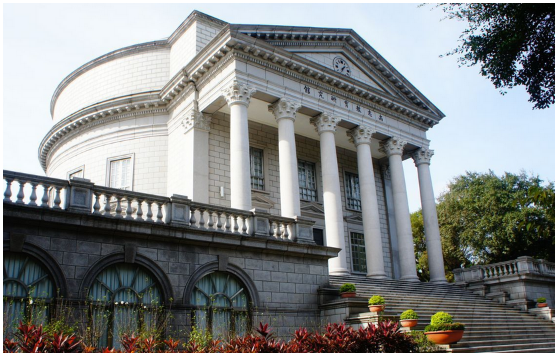 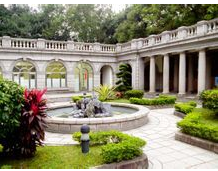 大同大学自创校之初即与大同公司建教合作，将学校基金投资收益全部使用于教育之用，大同公司成为学校附属之实习工厂，开创"理论与实际相配合"、"建教合一 研究发展"之办学特色。1963年改制为"大同工学院"，1976年开设研究所硕士班，1982年成立博士班，1999年改名为"大同大学"，2003年共有12系所，分属电机资讯学院、工学院、及经营设计学院，2007年改成电机资讯学院、工学院、经营学院及设计学院。